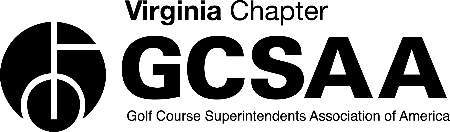 VGCSA Board MeetingHermitage Country Club, Manakin-Sabot, VAThursday, April 18, 201910:00 a.m. – Board MeetingBill Keene, Ed Eagle, David Walter, Tim Doran, Mike Mueller, Josh Nunn, Jay Wade, David Norman, Tyler Eastham, Chase Rogan, Whit DayAgendaNew Board Member Orientation (9:00 a.m.) Chase Rogan ran a new board orientation session. Call to Order (10:15 a.m.) Bill KeeneApproval of Minutes – Jay Wade motion, David Walter 2nd Treasurer’s Report – Membership dues revenue is slightly down but we are in good standings financially. Bill Keen make motion to move 40K from savings to investment account. Jay Wade 2nd. All in favor, none opposed. VGCSA Investment Report – Whit Day, Northwestern Mutual - Whit Day went over investment report. Original investment was 80% bonds 20% equities. Over 5 years bonds have averaged 2% and 10 years 3.7%. Will rebalance our investment back to 40% bonds and 60% equities upon the vote.Partner Update – some vendors seem to be pulling marketing dollars from supporting associations. Tim mentions it is hard to ask the vendors for money after they have already given money to the state chapter. The vendor has to make multiple asks to their “powers to be” and approvals get tough for the marketing dollars.Josh had an idea to get outside the box services (uniform services, Lowes, Breweries, etc.)Not Partners this year - Aspen Corp, Blue Environmental, George Gold Design, ITS, Lebanon Turf, Quali-Pro, Swanson Russel (Textron/Cushman ad), Woodward Turf FarmsExternal VP Reports – including club visitationSVTA - Ed Eagle – meeting at Sly Fox was well attended with 20 people. Meeting scheduled for June 20th at Waynesboro CC, Sept. Shenandoah Valley GC and October fundraiser in October at Caverns.GWGCSA - David Walter – First event next Tuesday on 4/23 at Old Hickory. Then Dominion Valley event on May 10th.TTA - Tim Doran – Masters Social at Wild Wings in Chesapeake, was a good time. Buy Sod was the sponsor.  4/24 event at VB National with Marc Leishman as special speaker. Dick Cake at Williamsburg Golf Club in May.ODGCSA – March madness in RVA and Williamsburg. RVA attended well, WBG slightly down. Scholarship Tournament on Monday 4/22. Plan to have a baseball game in June, working on the schedule. Would like to do the Dick Fisher event at Boonsboro joint with SVTA and VTA. Is this a conflict with the Joe Saylor? Maybe we can brand the Joe Saylor memorial with salute Dick Fisher.VTA - May 14th at Danville, June 12 event at Pete Dye River Course, working with Dan at Roanoke CC for qualifying date for Virlina Cup. Working on something to honor H.T. Page, he is retiring.Recap of Recent EventsGCSAA Conference – good conferenceGIS Social – great reviews on the social, covered cost, live performer was well received.MAGC Meeting – good meeting and each allied association updated each other with current activities.VA Golf Day – we are trying to do an event and designate a day during the LPGA event as VA Gold Day. We are trying to get the Golf Channel involved for PR. The governor is going to sign the proclamation for VA Golf Day.M-A-T-E – has announced the trade show is morphing to a table top trade show. They received good feedback on the education portion of the expo.Annual ConferenceSpeakers SuggestionsJustin Verlander – Trevor Hedgepeth will make an ask and keep us postedChris Tritabaugh – Superintendent at Hazeltine (can speak on turf and non-turf topics)VT Team – maybe have a panel discussion with professors. STMA will be at UVA during the same time so there will be more VT professions around to be involved.Rapid fire Q&A format is an ideaDavid McCall and Mike Goatley said they could attend alreadyNon-turf topics – leadership, personal growth/life coach, stress management, personal financesTable top show – idea is to set up a table-top show at the reception area during the conference.  Idea is to let the Diamond Partners do a table for free this year.  DN will poll some vendors for their ideas.Government RelationsChlorpyrifos – the ban did not passNational Golf Day – projects have been decidedLobbyist Recap – Hunton Kurth Andrews has done a great job getting us pertinent information and lobbying on our behalfNew Proposal for 2019-20 – current cost is 18K, proposal for the full year is 25K. We will revisit in the fall.Rounds4ResearchSlightly down this year. Board members will work to get in their donations and solicit the local chapters for more.BMP Update and Online PostingCheck with Stacey Kingsbury and see what it would cost to put BMP onto the web. Compare with MAAGCS.Virginia Tech Turfgrass Research Classic & Field DayAlmost sold out of team, working on hole sponsorships.Other Events – Match Play, VGCSA Championship, Virlina Cup, Joe Saylor, Assistants ForumOther Committee ReportsCommunicationsScholarshipBuy Sod Eligibility – Motion to make scholarship eligibility as senior in HS to Junior is College. Motion by BK, 2nd Jay Wade. Virginia Turfgrass Foundation ReorganizationVTF Board is reorganizing and recruiting turf reps in a non-voting capacity.Jay mentions that he heard that the hiring of the consulting firm and allowing other turf organizations on their board is to be more transparent.Bill Keene suggest we send a VGCSA rep to the VTF meetings and represent.Old Business / New BusinessVA Tech job posting updateNew position is not on a tenure track and could affect the hiring process. Review date is April 30th GCSAA logo refreshWill provide a more recognizable mark logo and allow for all programs to have consistent logo representation (first green, grassroots ambassadors, etc.)Adjourn – 1:05 pm